УКРАЇНАПАВЛОГРАДСЬКА  МІСЬКА  РАДАДНІПРОПЕТРОВСЬКОЇ  ОБЛАСТІ(___ сесія VІІІ скликання)ПРОЄКТ  РІШЕННЯвід 30.08.2022р.                                                                   № _________Про припинення права користування земельною ділянкою Керуючись пп. 34 ч.1 ст. 26 Закону України "Про місцеве самоврядування в Україні" ст.ст.120,141 Земельного кодексу України, ст.31 Закону України "Про оренду землі", розглянувши заяву, міська радаВ И Р І Ш И Л А:1. Припинити право користування та вилучити:1.1 У фізичної особи-підприємця Берко Світлани Андріївни (ідентифікаційний номер хххххххххх), земельну ділянку площею 0,0384 га, на вул.Дніпровська (р-н автобусної зупинки "ПМЗ"), кадастровий номер 1212400000:03:016:0059, у зв'язку зі зміною власника об'єкту нерухомого майна (договір купівлі-продажу нерухомого майна, незавершеного будівництвом від 14.12.2021р. №1071) на підставі поданої заяви.Договір оренди земельної ділянки, укладений з ФОП Берко С.А. на земельну ділянку площею 0,0384 га, на вул.Дніпровська (р-н автобусної зупинки "ПМЗ"), кадастровий номер 1212400000:03:016:0059, зареєстрований 28.11.2012р. за №121240004000287, вважати таким, що втратив чинність.2. Зобов’язати землекористувача протягом місяця з моменту прийняття даного рішення забезпечити припинення державної реєстрації права оренди на земельну ділянку.3. Рекомендувати Головному управлінню Держгеокадастру у Дніпропетровській області внести відомості до Державного земельного кадастру згідно прийнятого рішення.4. Відповідальність щодо виконання даного рішення покласти на начальника відділу земельно-ринкових відносин.5. Загальне керівництво по виконанню даного рішення покласти на заступника міського голови за напрямком роботи.6. Контроль за виконанням рішення покласти на постійну депутатську комісію                    з питань екології, землеустрою, архітектури, генерального планування та благоустрою.Міський голова					         Анатолій ВЕРШИНА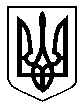 